РОССИЙСКАЯ ФЕДЕРАЦИЯОРЛОВСКАЯ ОБЛАСТЬАДМИНИСТРАЦИЯ ГОРОДА МЦЕНСКАПОСТАНОВЛЕНИЕ16.12.2020  № 1136  О создании муниципальной межведомственной рабочей группы по внедрению целевой модели развития региональной системы дополнительного образования детей на территории муниципального образования «город Мценск»	В целях реализации мероприятий регионального проекта «Успех каждого ребенка» федерального проекта «Успех каждого ребенка» национального проекта «Образование» и в соответствии с распоряжением Правительства Орловской области от 4 июля 2019 года №330-р                  «Об утверждении комплекса мер («дорожной карты») по внедрению целевой модели развития региональной системы дополнительного образования детей и Концепции внедрения целевой модели развития региональной системы дополнительного образования детей»ПОСТАНОВЛЯЮ:	1. Создать муниципальную межведомственную рабочую группу по внедрению целевой модели развития региональной системы дополнительного образования детей на территории муниципального образования «город Мценск» Орловской области.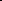 	2. Утвердить:	2.1. Положение о муниципальной межведомственной рабочей группе по внедрению целевой модели развития региональной системы дополнительного образования детей на территории муниципального образования «город Мценск» Орловской области (приложение 1).	2.2. Состав муниципальной межведомственной рабочей группы по внедрению целевой модели развития региональной системы дополнительного образования детей на территории муниципального образования «город Мценск» Орловской области  (приложение 2).	3. Комитету организационно-кадровой работы, информатизации                 и делопроизводства администрации города Мценска (Ильясова Г. В.)              разместить настоящее постановление на официальном сайте администрации города  Мценска в  информационно-телекоммуникационной  сети «Интернет».Контроль за исполнением настоящего постановления возложить на заместителя главы администрации города Мценска по социальным вопросам  Цейхместрову И. В.Глава города Мценска                                                                         А. Н. БеляевПриложение  1 к постановлению администрации города Мценскаот16.12.2020  № 1136Положение о муниципальной межведомственной рабочей группе по внедрению целевой модели развития региональной системы дополнительного образования детей на территории муниципального образования «город Мценск» Орловской области 1.Общие положения1.1. Муниципальная межведомственная рабочая группа по внедрению целевой модели развития региональной системы дополнительного образования детей на территории муниципального образования «город Мценск» Орловской области (далее — рабочая группа) является коллегиальным совещательным органом, созданным в соответствии с паспортом мероприятий  регионального проекта «Успех каждого ребенка» национального проекта «Образование» в соответствии с распоряжением Правительства Орловской области от 4 июля 2019 года №330-р «Об утверждении комплекса мер («дорожной карты») по внедрению целевой модели развития региональной системы дополнительного образования детей и Концепции внедрения целевой модели развития региональной системы дополнительного образования детей».1.2. Основной целью деятельности рабочей группы является осуществление внедрения целевой модели развития региональной системы дополнительного образования детей на территории муниципального образования «город Мценск» Орловской области, организация взаимодействия органов администрации территории муниципального образования «город Мценск» с органами исполнительной власти Орловской области и муниципальными учреждениями по внедрению целевой модели развития региональной системы дополнительного образования детей на территории муниципального образования «город Мценск» Орловской области.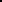 1.3. Рабочая группа осуществляет свою деятельность на общественных началах на основе добровольности, равноправия ее членов, коллективного и свободного обсуждения вопросов на принципах законности и гласности.1.4. Рабочая группа в своей деятельности руководствуется Конституцией Российской Федерации, федеральными законами, указами Президента Российской Федерации, постановлениями и распоряжениями Правительства Российской Федерации, нормативными правовыми актами Орловской области, Уставом муниципального образования «город Мценск» Орловской области и настоящим Положением.2.Задачи и полномочия рабочей группы2.1.Основными задачами рабочей группы являются:2.1.1.Решение вопросов, связанных с реализацией мероприятий, предусмотренных региональным проектом, в части внедрения целевой модели развития региональной системы дополнительного образования детей на территории муниципального образования «город Мценск» Орловской области;2.1.2. Обеспечение согласованных действий органов исполнительной власти области, органов администрации города Мценска Орловской области (далее - администрации), муниципальных учреждений по внедрению целевой модели развития региональной системы дополнительного образования детей на территории муниципального образования «город Мценск» Орловской области;2.1.3. Определение механизмов внедрения целевой модели развития региональной системы дополнительного образования детей на территории муниципального образования «город Мценск» Орловской области;2.1.4. Контроль за ходом выполнения мероприятий, предусмотренных региональным проектом, в части внедрения целевой модели развития региональной системы дополнительного образования детей на территории муниципального образования «город Мценск» Орловской области;2.1.5. Определение приоритетных направлений реализации дополнительных общеобразовательных программ;2.1.6. Выработка предложений по совместному использованию инфраструктуры в целях реализации дополнительных общеобразовательных программ;2.1.7. Координация реализации дополнительных общеобразовательных программ в сетевой форме;2.1.8. Разработка предложений по формированию параметров финансового обеспечения реализации дополнительных общеобразовательных программ в сетевой форме;2.1.9. Организация взаимодействия органов местного самоуправления муниципального образования «город Мценск» Орловской области с органами исполнительной власти Орловской области при решении вопросов по внедрению целевой модели дополнительного образования детей.2.2. Для выполнения возложенных задач рабочая группа обладает следующими полномочиями:2.2.1. Организует подготовку и рассмотрение проектов нормативных правовых актов, необходимых для внедрения целевой модели развития региональной системы дополнительного образования детей на территории муниципального образования «город Мценск» Орловской области; 2.2.2. Рассматривает предложения по внедрению целевой модели развития региональной системы дополнительного образования детей на территории муниципального образования «город Мценск» Орловской области;2.2.3. Утверждает основные муниципальные мероприятия по внедрению целевой модели развития региональной системы дополнительного образования детей на территории муниципального образования «город Мценск» Орловской области;2.2.4. Обеспечивает проведение анализа практики внедрения целевой модели развития региональной системы дополнительного образования детей на территории муниципального образования «город Мценск» Орловской области.3.Права рабочей группы3.1. Рабочая группа в соответствии с возложенными на нее задачами имеет право:3.1.1. Принимать в пределах своей компетенции решения, направленные на внедрение целевой модели развития региональной системы дополнительного образования детей на территории муниципального образования «город Мценск» Орловской области;3.1.2. Запрашивать, получать и анализировать материалы, сведения и документы от органов исполнительной власти Орловской области, органов местного  самоуправления, учреждений и организаций, касающиеся вопросов внедрения целевой модели развития региональной системы дополнительного образования детей на территории муниципального образования «город Мценск» Орловской области;3.1.3. Приглашать на заседания рабочей группы должностных лиц администрации, привлекать экспертов и (или) специалистов для получения разъяснений, консультаций, информации, заключений и иных сведений;3.1.4. Освещать в средствах массовой информации ход внедрения целевой модели развития региональной системы дополнительного образования детей на территории муниципального образования «город Мценск» Орловской области;3.2.  Рабочая группа в соответствии с возложенными на нее задачами имеет право осуществлять иные действия, необходимые для принятия мотивированного и обоснованного решения по вопросам, входящим в полномочия рабочей группы.4.Состав и порядок работы рабочей группы4.1. Рабочая группа формируется в составе руководителя, заместителя руководителя, секретаря и постоянных членов рабочей группы.4.2. Персональный состав рабочей группы с одновременным назначением его руководителя, заместителя руководителя, секретаря утверждается постановлением администрации города Мценска Орловской области;4.3. Рабочая группа осуществляет свою деятельность в форме заседаний, которые проводятся в соответствии с планом работы рабочей группы, утверждаемым руководителем рабочей группы, и (или) по мере поступления предложений от органов исполнительной власти Орловской области, администрации города Мценска Орловской области, муниципальных учреждений, организаций, участвующих во внедрении целевой модели развития региональной системы дополнительного образования детей на территории муниципального образования «город Мценск» Орловской области;4.4. Возглавляет рабочую группу и осуществляет руководство ее работой руководитель рабочей группы;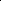 4.5. В период отсутствия руководителя рабочей группы либо по согласованию с ним осуществляет руководство деятельностью рабочей группы и ведет ее заседание заместитель руководителя рабочей группы;4.6. Члены рабочей группы принимают личное участие в заседаниях или направляют уполномоченных ими лиц;4.7. О месте, дате и времени заседания члены рабочей группы уведомляются секретарем не позднее чем за 5 дней до начала его работы;4.8. Заседание рабочей группы считается правомочным, если на нем присутствуют не менее половины от общего числа рабочей группы;4.9. Решения рабочей группы принимаются простым большинством голосов присутствующих на заседании членов рабочей группы. В случае равенства голосов решающим является голос ведущего заседание. В случае  несогласия с принятым решением члены рабочей группы вправе выразить свое особое мнение в письменной форме, которое приобщается к протоколу заседания; 4.10.  Решения рабочей группы в течение 5 рабочих дней оформляются протоколом, который подписывается руководителем и секретарем рабочей группы в течение 2 рабочих дней;4.11. Секретарь рабочей группы в течение 5 рабочих дней после подписания протокола осуществляет его рассылку членам рабочей группы;4.12. Решения рабочей группы могут служить основанием для подготовки нормативных правовых актов муниципального образования «город Мценск» Орловской области по вопросам внедрения целевой модели развития региональной системы дополнительного образования детей на территории муниципального образования «город Мценск» Орловской области.5.Обязанности рабочей группы5.1.Руководитель рабочей группы:5.1.1. Планирует, организует, руководит деятельностью рабочей группы и распределяет обязанности между ее членами;5.1.2. Ведет заседания рабочей группы;5.1.3. Определяет дату проведения очередных и внеочередных заседаний рабочей группы;5.1.4. Утверждает повестку дня заседания рабочей группы;5.1.5. Подписывает протокол заседания рабочей группы;5.1.6. Контролирует исполнение принятых рабочей группой решений;5.1.7. Совершает иные действия по организации и обеспечению деятельности рабочей группы.5.2. Заместитель руководителя рабочей группы выполняет функции руководителя рабочей группы в его отсутствие или по его поручению. 5.3. Секретарь рабочей группы:5.3.1. Организует и ведет делопроизводство рабочей группы;5.3.2. Осуществляет свою деятельность под началом руководителя рабочей группы;5.3.3. Обеспечивает организационную подготовку проведения заседания рабочей группы;5.3.4. Обеспечивает подготовку материалов для рассмотрения на заседании рабочей группы;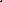 5.3.5. Извещает членов рабочей группы о дате, времени, месте проведения заседания и его повестке дня, обеспечивает их необходимыми материалами; 5.3.6. Ведет и оформляет протокол заседания рабочей группы.5.4. Члены рабочей группы:5.4.1. Участвуют в заседаниях рабочей группы, а в случае невозможности участия заблаговременно извещают об этом руководителя рабочей группы;5.4.2. Обладают равными правами при обсуждении рассматриваемых на заседаниях вопросов и голосовании при принятии решений;5.4.3. Обязаны объективно и всесторонне изучить вопросы при принятии решений.6.Ответственность членов рабочей группы6.1. Руководитель рабочей группы несет персональную ответственность за организацию деятельности рабочей группы и выполнение возложенных на него задач.6.2. Ответственность за оформление и хранение документов рабочей  группы возлагается на секретаря рабочей группы.6.3. Члены рабочей группы несут ответственность за действия (бездействие) и принятые решения согласно действующему законодательству.Приложение  2 к постановлению администрации города Мценскаот16.12.2020  № 1136Состав муниципальной межведомственной рабочей группы по внедрению целевой модели развития региональной системы дополнительного образования детей на территории муниципального образования «город Мценск» Орловской областиЦейхместрова  И. В.- заместитель главы администрации г.Мценска по социальным вопросам, руководитель рабочей группы;Мясищева И. Г. - и. о. начальника управления образования администрации г.Мценска, заместитель руководителя рабочей группы;Косьянова М. А.- ведущий специалист управления образования администрации г.Мценска, секретарь рабочей группы.Члены рабочей группыГалигузова Ю. В.Распопов П. А.Сафронов С.В.Семенова И. Ю.- начальник отдела дошкольного, общего и дополнительного образования управления образования администрации г.Мценска;- директор муниципального бюджетного учреждения дополнительного образования г.Мценска «Детско-юношеская спортивная школа»;- начальник финансового управления администрации г. Мценска;- начальник отдела по работе с молодежью, физической  культуре и спорту администрации г. Мценска;Чурсина М. И. - начальник отдела культуры и социальной политики администрации г.Мценска;Шалимов И. Г.- директор муниципального бюджетного учреждения дополнительного образования    г. Мценска «Детско-юношеский центр».